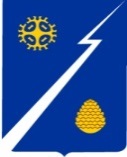 Ханты-Мансийский автономный округ – Югра (Тюменская область) Нижневартовский районАдминистрациягородского  поселения ИзлучинскПОСТАНОВЛЕНИЕОт __________                                                                                                  № ____пгт. Излучинск            В соответствии с постановлением Правительства Ханты-Мансийского автономного округа ‒ Югры от 05.08.2021 № 289-п «О порядке разработки и реализации государственных программ Ханты-Мансийского автономного округа ‒ Югры», постановлением администрации Нижневартовского района от 17.09.2021 № 1663 «О Порядке разработки и реализации муниципальных программ Нижневартовского района», в целях совершенствования управления муниципальными программами городского поселения Излучинск:1. Внести изменения в постановление администрации от 08.11.2021                  № 579 «О Порядке разработки и реализации муниципальных программ городского поселения Излучинск», изложив приложения 1, 2 к постановлению           в новой редакции.2. Отделу организации деятельности, информационной политики                и общественных связей администрации поселения (Д.Я. Бурич):обнародовать (опубликовать) постановление путем его размещения              на официальном сайте органов местного самоуправления поселения;внести информационную справку в оригинал постановления администрации поселения от 08.11.2021 № 579.3. Постановление вступает в силу с 01.01.2024 и распространяет свое действие на правоотношения, связанные с формированием бюджета городского поселения Излучинск на 2024 год и на плановый период 2025 и 2026 годов.4. Контроль за выполнением постановления возложить на начальника управления по экономике и финансам администрации поселения Е.А. Нестерову.Глава администрации поселения                                                                Е.С. ПаппПриложение 1 к постановлениюадминистрации поселенияот ______________  № ______  «Приложение 1 к постановлениюадминистрации поселенияот 08.11.2021 № 579Порядок принятия решения о разработке муниципальных программ городского поселения Излучинск, их формирования, утверждения                          и реализацииI. Общие положения1.1. Порядок принятия решения о разработке муниципальных программ городского поселения Излучинск, их формирования, утверждения                          и реализации (далее ‒ Порядок) определяет механизм принятия решения                       о разработке, формировании, утверждении и реализации муниципальных программ поселения. 1.2. Муниципальная программа городского поселения Излучинск                  (далее – муниципальная программа) представляет собой документ планирования, содержащий комплекс планируемых мероприятий (результатов), взаимоувязанных по задачам, срокам осуществления, исполнителям и ресурсам, и инструментов управления, обеспечивающих достижение приоритетов                      и целей, решение задач социально-экономического развития поселения.1.3. Выделяются следующие типы муниципальных программ:муниципальная программа, предметом которой является достижение приоритетов и целей, в конкретной отрасли или сфере социально-экономического развития поселения;комплексная муниципальная программа, предметом которой является достижение приоритетов и целей межотраслевого характера, затрагивающих несколько сфер.1.4. Разработка и реализация муниципальных программ осуществляется исходя из следующих принципов:- обеспечение достижения целей и приоритетов социально-экономического развития поселения;- обеспечение достижения целей развития с учетом влияния мероприятий (результатов) муниципальных программ на достижение показателей целей и приоритетов развития соответствующей сферы социально-экономического развития поселения, а также показателей оценки эффективности деятельности органов местного самоуправления;- выделение в структуре муниципальной программы:процессных мероприятий, реализуемых непрерывно либо на периодической основе, формируемых и реализуемых в соответствии с Порядком, методическими рекомендация по разработке проектов муниципальных программ;закрепление должностного лица, ответственного за реализацию муниципальной программы, а также каждого структурного элемента муниципальной программы.1.5. Актуальная информация о параметрах муниципальных программ, в том числе опубликованные нормативные правовые акты об утверждении муниципальных программ, подлежат размещению на официальном веб-сайте администрации поселения в сети интернет. II. Полномочия органов местного самоуправления поселения при формировании и реализации муниципальных программ 2.1. Инициатором предложения о разработке муниципальной программы могут быть органы местного самоуправления Нижневартовского района, органы местного самоуправления поселения (далее − инициатор).2.2. Решение о разработке муниципальной программы принимается постановлением администрации поселения в форме перечня муниципальных программ поселения.Перечень содержит в себе наименования муниципальных программ, подпрограмм (при наличии), ответственных исполнителей и их соисполнителей.2.3. 	Муниципальные программы, а также изменения, вносимые в них, утверждаются постановлением администрации поселения.2.4. Муниципальная программа, реализация которой будет осуществляться, начиная с очередного финансового года или продолжена                   в очередном финансовом году и плановом периоде, утверждается не позднее внесения в Совет депутатов поселения проекта решения Совета депутатов поселения об утверждении бюджета поселения на очередной финансовый год              и плановый период. 2.5. При уточнении объема бюджетных ассигнований на реализацию муниципальных программ в текущем финансовом году муниципальные программы подлежат обязательному приведению в соответствие с решением              о бюджете не позднее трех месяцев со дня вступления его в силу.2.6. Внесение изменений в муниципальные программы в части корректировки финансового обеспечения муниципальной программы                        по отчетному финансовому году осуществляется в текущем финансовом году                        в случае подтверждения потребности неиспользованных бюджетных ассигнований на те же мероприятия с обязательной корректировкой целевых показателей.2.7. Разработка и реализация муниципальной программы осуществляется ответственным исполнителем совместно с ее соисполнителем.2.8.  Ответственный исполнитель муниципальной программы:  2.8.1. Формирует проект постановления администрации поселения                   об утверждении муниципальной программы (проект постановления о внесении изменений в муниципальную программу) (далее – проект), организует его согласование с соисполнителями муниципальной программы.2.8.2. Направляет проект на согласование соисполнителям муниципальной программы, заинтересованным структурным подразделениям администрации поселения, в отдел правового и кадрового обеспечения, в управление по экономике и финансам администрации поселения.2.8.3. Направляет проект в Контрольно-счетную палату района для осуществления финансово-экономической экспертизы. 2.8.4. Направляет проект в прокуратуру Нижневартовского района электронной почтой для проведения антикоррупционной экспертизы.2.8.5. Разрабатывает в пределах своих полномочий проекты муниципальных правовых актов, необходимых для реализации муниципальной программы.2.8.6. Координирует деятельность соисполнителей муниципальной программы.2.8.7. Обеспечивает:- реализацию муниципальной программы;- привлечение средств из бюджетов других уровней и иных источников на реализацию муниципальной программы;- распределение бюджетных ассигнований по муниципальной программе исходя из принципов результативности и эффективности использования бюджетных средств.2.8.8. Контролирует размещение муниципальной программы                           на официальном веб-сайте органов местного самоуправления поселения в сети Интернет.2.8.9. Информирует население, бизнес-сообщества, общественные организации о ходе реализации муниципальной программы в средствах массовой информации и (или) сети Интернет.2.8.10. Разрабатывает и утверждает сетевой график на очередной финансовый год с учетом предложений соисполнителей муниципальной программы.2.8.11. Осуществляет корректировку сетевого графика после утверждения изменений в муниципальную программу, по результатам анализа реализации муниципальной программы за отчетный квартал (при необходимости).2.8.12. Формирует информацию о ходе реализации муниципальной программы, а также сведения, необходимые для проведения мониторинга реализации муниципальной программы (по запросу).2.8.13. Направляет в управление по экономике и финансам администрации поселения:утвержденный сетевой график на очередной финансовый год за подписью ответственного исполнителя муниципальной программы поселения, в срок до 25 декабря; отчет о ходе исполнения сетевого графика ежемесячно до 5-го числа каждого месяца, следующего за отчетным;годовой отчет и пояснительную записку к годовому отчету ежегодно до 25 января года, следующего за отчетным годом;оперативную информацию о ходе исполнения сетевого графика и о ходе реализации муниципальной программы (по запросу);дополнительную (уточненную) информацию о ходе реализации и эффективности мероприятий (результатов) муниципальной программы, а также сведения, необходимые для проведения мониторинга реализации муниципальной программы (по запросу);2.8.14. Контролирует размещение отчета о ходе исполнения сетевого графика на официальном веб-сайте администрации поселения в сети Интернет.2.8.15. Запрашивает у соисполнителей информацию, необходимую для мониторинга реализации муниципальной программы и подготовки годового отчета, в том числе о достижении сводных показателей муниципальных заданий на оказание муниципальных услуг (выполнение работ) структурными подразделениями администрации поселения.2.8.16. Разрабатывает правила (порядки) реализации структурных элементов муниципальной программы, исполнителем которых он является.2.8.17. Производит обязательную государственную регистрацию муниципальных программ и их изменений в федеральном государственном реестре документов стратегического планирования в порядке и сроки, установленные постановлением Правительства Российской Федерации от 25.06.2015 № 631 «О порядке государственной регистрации документов стратегического планирования и ведения федерального государственного реестра документов стратегического планирования» (в случае принятия решения об утверждении программы (документа) стратегического планирования муниципального уровня).2.9. Соисполнитель муниципальной программы:2.9.1. Формирует предложения по реализации мероприятий муниципальной программы, соисполнителем которой он является.2.9.2. Согласовывает проект в части корректировки структурных элементов, соисполнителем которых он является.2.9.3. Обеспечивает реализацию структурных элементов муниципальной программы, соисполнителем которых он является, а также исполнение подпунктов 2.8.5., 2.8.7., 2.8.16. пункта 2.8. Порядка.2.9.4. Формирует и представляет ответственному исполнителю предложения по составлению и корректировке сетевого графика по структурным элементам муниципальной программы, соисполнителем которой он является.2.9.5. Представляет ответственному исполнителю муниципальной программы информацию о ходе исполнения сетевого графика и о ходе реализации и эффективности мероприятий (результатов) муниципальной программы, информацию, необходимую для проведения мониторинга реализации муниципальной программы, годовой отчет о ходе реализации и эффективности мероприятий (результатов) муниципальной программы.2.10. Куратор муниципальной программы (должностное лицо, обеспечивающее управление реализацией муниципальной программы, из числа руководителей учреждений, подведомственных администрации поселения (далее – учреждение), руководителей структурных подразделений администрации поселения, в ведении которых находится учреждение, структурное подразделение администрации поселения – ответственный исполнитель муниципальной программы):2.10.1. Координирует деятельность ответственного исполнителя при формировании проекта муниципальной программы, изменений в нее и ее реализации.2.10.2. Регулирует разногласия между ответственным исполнителем, соисполнителями муниципальной программы по параметрам муниципальной программы.2.10.3. Согласовывает предложения ответственного исполнителя муниципальной программы по распределению бюджетных ассигнований на реализацию муниципальной программы.2.10.4. Осуществляет контроль реализации муниципальной программы, в том числе рассмотрение результатов мониторинга и оценки эффективности реализации муниципальной программы.2.11. Управление по экономике и финансам администрации поселения:  2.11.1 Формирует проект перечня муниципальных программ                           на основании письменных обращений инициаторов в адрес главы администрации поселения.2.11.2. Проводит согласование проекта на предмет соответствия:  Порядку;  решению (проекту решения) о бюджете поселения на текущий финансовый год, очередной финансовый год и плановый период;ее структурных элементов целям муниципальной программы;  сроков ее реализации задачам муниципальной программы;целевых показателей, характеризующих результаты реализации муниципальной программы, ее целям и структурным элементам.2.11.3. Осуществляет ежегодную оценку оценки эффективности реализации муниципальных программ по итогам года до 1 апреля, следующего за отчетным.2.11.4. Формирует сводный годовой доклад о ходе реализации и оценке эффективности муниципальных программ (далее – сводный годовой доклад)                на основе годовых отчетов, представленных ответственными исполнителями, содержащий:сведения об оценке эффективности муниципальных программ;сведения о степени соответствия установленных и достигнутых ключевых показателей муниципальных программ за отчетный год;сведения о выполнении расходных обязательств, связанных                                   с реализацией муниципальных программ;предложения об изменении форм и методов управления реализацией муниципальной программы, о сокращении (увеличении) финансирования                   и (или) досрочном прекращении отдельных структурных элементов либо муниципальной программы в целом (при необходимости).2.11.5. Контролирует размещение сводного годового доклада на официальном веб-сайте органов местного самоуправления поселения до 1 апреля каждого года, следующего за отчетным.2.11.6. Координирует деятельность ответственных исполнителей и соисполнителей муниципальных программ при разработке и реализации муниципальных программ и структурных элементов.2.11.7. Проводит мониторинг реализации муниципальных программ.2.12. Отдел правового и кадрового обеспечения администрации поселения проводит проверку проекта на соответствие действующему законодательству Российской Федерации, Ханты-Мансийского автономного округа ‒ Югры и муниципальным правовым актам поселения.III. Финансовое обеспечение реализации муниципальных программ 3.1. Параметры финансового обеспечения муниципальных программ                 на период их действия планируется исходя из необходимости достижения национальных целей развития и иных приоритетов социально-экономического развития поселения, установленных документами стратегического планирования, использования механизмов инициативного бюджетирования, предусматривающих учет мнения жителей поселения.3.2. Финансовое обеспечение муниципальной программы осуществляется за счет средств бюджета поселения, бюджетов других уровней и иных источников финансирования.3.3. Планирование бюджетных ассигнований на реализацию муниципальных программ в очередном финансовом году и плановом периоде осуществляется в соответствии с муниципальными правовыми актами, регулирующими порядок составления проекта бюджета поселения.3.4. Параметры финансового обеспечения реализации структурных элементов муниципальной программы планируются по мероприятиям (результатам).IV. Ответственность участников муниципальных программ4.1. Куратор муниципальной программы (должностное лицо, обеспечивающее управление реализацией муниципальной программы, из числа руководителей учреждений, подведомственных администрации поселения (далее – учреждение), руководителей структурных подразделений администрации поселения, в ведении которых находится учреждение, структурное подразделение администрации поселения – ответственный исполнитель муниципальной программы), должностные лица структурного подразделения администрации поселения, учреждения – ответственные исполнители муниципальных программ несут дисциплинарную, гражданско-правовую и административную ответственность за: достижение показателей и исполнение в полном объеме бюджетных средств, предусмотренных соглашениями о предоставлении субсидий, иных межбюджетных трансфертов, имеющих целевое назначение из бюджета Нижневартовского района бюджету поселения;достижение целевых показателей муниципальной программы, в том числе установленных указами Президента Российской Федерации                                 и эффективное использование бюджетных средств; своевременную и качественную реализацию структурных элементов муниципальной программы;эффективное использование бюджетных средств;полноту и достоверность отчетности о реализации муниципальной программы;полноту и достоверность информации, содержащейся в муниципальной программе.4.2. Ответственный исполнитель муниципальной программы при реализации структурных элементов муниципальной программы обеспечивает соблюдение требований бюджетного законодательства, в том числе предъявляемых к нормативным правовым актам поселения, устанавливающим (регулирующим) предоставление субсидий из бюджета поселения, обеспечивает контроль за целевым использованием бюджетных средств.4.3. Соисполнители муниципальных программ несут дисциплинарную, гражданско-правовую и административную ответственность за своевременную и качественную реализацию структурных элементов муниципальной программы, эффективное использование бюджетных средств.Приложение 2 к постановлениюадминистрации поселенияот __________ № _____«Приложение 2 к постановлениюадминистрации поселенияот 08.11.2021 № 579Модельная муниципальная программа городского поселения Излучинск1. Модельная муниципальная программа городского поселения Излучинск определяет структуру муниципальной программы городского поселения Излучинск (далее – муниципальная программа, поселение), содержание, механизмы реализации ее структурных элементов. 2. Муниципальная программа является системой следующих документов, разрабатываемых и утверждаемых в соответствии с порядком принятия решения о разработке муниципальных программ поселения, их формирования, утверждения и реализации, утвержденным настоящим постановлением, и иными нормативными правовыми актами поселения:Могут предусматриваться иные документы и материалы в сфере реализации муниципальной программы в соответствии с требованиями Правительства Ханты-Мансийского автономного округа – Югры и поселения.3. Муниципальная программа в качестве структурных элементов содержит региональные проекты, муниципальные проекты, в совокупности составляющие проектную часть муниципальной программы поселения, а также комплексы процессных мероприятий.4. При определении структуры муниципальной программы обособляется проектная и процессная части.4.1. В проектную часть рекомендуется включать направления деятельности, в рамках которых предусматривается:осуществление бюджетных инвестиций в форме капитальных вложений в объекты муниципальной собственности поселения;выработка предложений по совершенствованию муниципальной политики и нормативного регулирования в сфере реализации муниципальной программы;осуществление стимулирующих налоговых расходов;организация и проведение научно-исследовательских и опытно- конструкторских работ в сфере реализации муниципальной программы;создание и развитие информационных систем;иные направления деятельности, отвечающие критериям проектной деятельности.4.2. В процессную часть рекомендуется включать направления деятельности, в рамках которых предусматривается:выполнение муниципального задания на оказание муниципальных услуг;предоставление субсидий юридическим лицам (за исключением субсидий государственным (муниципальным) учреждениям), индивидуальным предпринимателям, физическим лицам – производителям товаров, работ, услуг, в том числе некоммерческим организациям, не являющимся казенными учреждениями, в соответствии со статьями 78, 78.1 Бюджетного кодекса Российской Федерации;осуществление текущей деятельности казенных учреждений поселения;оказание мер социальной поддержки отдельным категориям населения, включая осуществление социальных налоговых расходов;обслуживание муниципального долга;иные направления деятельности.».О внесении изменений в постановление администрации от 08.11.2021 № 579 «О Порядке разработки                  и реализации муниципальных программ городского поселе-ния Излучинск»Состав документовМеханизм управления муниципальной программы2.1. Паспорт муниципальной программы, содержит следующие сведения:наименование муниципальной программы;цели и показатели, их характеризующие;сроки реализации;подпрограммы;перечень структурных элементов;параметры финансового обеспечения за счет всех источников финансирования по годам реализации в целом муниципальной программы и с детализацией по ее структурным элементам, а также с указанием общего объема налоговых расходов, предусмотренных такой программой;сведения о кураторе муниципальной программы, ответственном исполнителе;связь с национальными целями развития Российской Федерации, определенными Указом Президента Российской Федерации от 21 июля 2020 года № 474 «О национальных целях развития Российской Федерации на период до 2030 года», государственными программами Ханты-Мансийского автономного округа – Югры (далее автономный округ) (при наличии);при необходимости могут включаться иные сведенияутверждаются (вносятся изменения) нормативным правовым актом поселения об утверждении муниципальной программы (о внесении изменений)2.2. Правила (порядок) предоставления субсидий организациям жилищно-коммунального хозяйства из бюджета поселения на текущий финансовый год, очередной финансовый год и плановый период утверждаются (вносятся изменения) нормативным правовым актом поселения об утверждении муниципальной программы (о внесении изменений)или отдельными нормативными правовыми актами, подготовку которых или внесение изменений в них осуществляют ответственные исполнители муниципальных программ и соисполнители муниципальных программ, непостредственно реализующие эти мероприятия муниципальной программы2.3. Правила (порядок) предоставления субсидий муниципальным казенным предприятиям городского поселения Излучинск из бюджета поселения на финансовое обеспечение затрат, связанных с функционированием предприятия для выполнения работ, оказания услуг в рамках осуществления уставной деятельностиутверждаются (вносятся изменения) нормативным правовым актом поселения об утверждении муниципальной программы (о внесении изменений)или отдельными нормативными правовыми актами, подготовку которых или внесение изменений в них осуществляют ответственные исполнители муниципальных программ и соисполнители муниципальных программ, непостредственно реализующие эти мероприятия муниципальной программы2.4. Правила (порядок) предоставления субсидий юридическим лицам, индивидуальным предпринимателям, а также физическим лицам – производителям товаров, работ, услуг, в том числе некоммерческим организациям при реализации муниципальной программы (при необходимости)утверждаются (вносятся изменения) нормативным правовым актом поселения об утверждении муниципальной программы (о внесении изменений)или отдельными нормативными правовыми актами, подготовку которых или внесение изменений в них осуществляют ответственные исполнители муниципальных программ и соисполнители муниципальных программ, непостредственно реализующие эти мероприятия муниципальной программы